RÁMCOVÁ SMLOUVAčíslo: 06EU-002635 mezi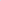 objednatelem: Ředitelství silnic a dálnic ČR se sídlem: Na Pankráci 546/56, 140 OO Praha 4 zastoupeným: Ing. Zdeňkem Kut'ákem, pověřeným řízením Správy Plzeň bankovní spojení: 43935041/0100 IČ: 65993390 DIČ: CZ65993390 (dále jen „objednatel”) na straně jedné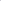 zhotovitelem: Silnice Klatovy a.s.se sídlem v Klatovech, Vídeňská 190/1, PSČ: 339 01 zastoupeným Ing. Ladislavem Koláčným, předsedou představenstva a.s. bankovní spojení: Raiffeisenbank a.s. — č.ú.: 1063004492/5500 Česká spořitelna, a.s. — Č.ú.: 3738692/0800 IČ: 45357307 DIČ: CZ45357307údaj o zápisu v obchodním rejstříku nebo v jiné evidenci: zápis v obchodním rejstříku vedeném Krajským soudem v Plzni, oddíl B, vložka 221 kontaktní osoba pro příjem Písemných výzev Miroslav Kubík, výrobní náměstek kontaktní údaje pro příjem Písemných výzev — adresa, fax, e-mail, datová schránka adresa: Silnice Klatovy a.s., Vídeňská 190/1, 339 OI Klatovy Fax: 376 313 897 e-mail: kubik@silnice-klatoyy.cz datová schránka: tqasgee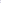 (dále jen „zhotovitel”) na straně druhé.vzhledem k tomu, žeobjednatel vyhlásil otevřené řízení podle ustanovení Š 27 zákona č. 137/2006 Sb., o veřejných zakázkách, ve znění pozdějších předpisů (dále jen „zákon”), týkající se veřejné zakázky na stavební práce s názvem „Lokální výspravy v okrese KT”, a to za účelem výběru jednoho uchazeče pro uzavření Rámcové smlouvy,na základě výsledků tohoto zadávacího řízení objednatel rozhodl o přidělení této veřejné zakázky zhotoviteli,objednatel je státní příspěvkovou organizací vykonávající činnosti odpovídají činnostem, jež jsou předmětem plnění této Rámcové smlouvy a na ni navazujících Prováděcích smluv,I uzavírají níže uvedeného dne, měsíce a roku tutoRámcovou smlouvu na lokální výspravy v okrese KT (dále jen „Rámcová smlouva”)Článek I.Výkladová ustanoveníV této Rámcové smlouvě budou mít slova a výrazy tento význam:1.1. Prováděcí smlouva nebo také Smlouva o dílo — smlouva na plnění Dílčí veřejné zakázky na stavební práce uzavřená na základě Rámcové smlouvy postupem dle čl. 4 a mající náležitosti obchodní smlouvy podle zákona č. 89/2012 Sb., občanský zákoník, ve znění pozdějších předpisů (dále jen „Občanský zákoník”). Prováděcí smlouvy budou mezi objednatelem a zhotovitelem uzavírány průběžně po celou dobu trvání Rámcové smlouvy.1.2. Dílčí veřejná zakázka — veřejná zakázka na stavební práce zadávaná na základě Rámcové smlouvy postupem dle čl. 4. Rámcové smlouvy. 13. Písemná výzva — výzva učiněná objednatelem v souladu s ustanovením S 92 odst. 1, písm. a) zákona zhotoviteli na základě Rámcové smlouvy.1.4. Staveniště — část stavby pozemní komunikace, místo 'určené k realizaci konkrétních stavebních prací vymezených dle Prováděcí smlouvy.1.5. Veřejná zakázka — veřejná zakázka na stavební práce s názvem „Lokální výspravy v okrese KT”, realizovaná za účelem výběru jednoho uchazeče pro uzavření Rámcové smlouvy.Článek 2.Úvodní ustanovení2.I. Účelem Rámcové smlouvy je vymezení podmínek pro zadávání Dílčích veřejných zakázek pro lokální výspravy na území okresu Klatovy (dále jen „výspravy” nebo „stavební práce") jedním zhotovitelem, a to dle potřeb objednatele.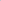 2.2.	Rámcovou smlouvou jsou mezi objednatelem a zhotovitelem vymezeny podmínky pro uzavírání Prováděcích smluv na stavební práce.2.3. Zhotovitel bude povinen na základě Prováděcích smluv zajistit komplexní provedení poptávaných stavebních prací. Zhotovitel bude též povinen na své náklady zajistit prostředky a vybavení potřebné pro poskytování těchto stavebních prací.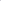 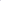 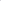 2.4. Smluvní strany berou na vědomí a zavazují se při plnění Rámcové smlouvy a každé Prováděcí smlouvy respektovat ustanovení Š 46d odst. 2 zákona, li. podmínku, že případný technický dozor u téže stavby nesmí provádět zhotovitel ani osoba s ním propojená.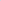 Článek 3.Základní ustanovení3.I. Zhotovitel se se zavazuje provádět pro objednatele stavební práce na základě Prováděcích smluv, a to v souladu s podmínkami vymezenými v Rámcové smlouvě a sjednanými v Prováděcích smlouvách.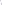 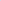 3.2. Objednatel se zavazuje zaplatit zhotoviteli za stavební práce úplatu na základě Prováděcích smluv, a to v souladu s podmínkami vymezenými v Rámcové smlouvě a sjednanými v Prováděcích smlouvách.Nečinnost objednatele nebo zhotovitele při zadávání Dílčích veřejných zakázek podle této Rámcové smlouvy není porušením Rámcové smlouvy, a to do okamžiku, kdy bude oboustranně podepsána Prováděcí smlouva.Článek 4.Postup při uzavírání Prováděcích smluv	4.1.	Obecná ustanovení o uzavírání Prováděcích smluv:4.1.1. Prováděcí smlouvy budou uzavřeny na základě výsledků Písemných výzev k podání nabídek ve smyslu Š 92 odst. I písm. a) zákona, (v rámci kterých objednatel vyzve zhotovitele k předložení nabídky na plnění Dílčí veřejné zakázky).	4.2.	Postup zhotovitele při výzvě:Objednatel oznámí zhotoviteli úmysl zadat Dílčí veřejnou zakázku na základě Rámcové smlouvy. Objednatel určí termín a písemně vyzve zhotovitele k účasti minimálně dvou jeho pracovníků na vyznačení výsprav.Objednatel určí místo a rozsah výsprav a zhotovitel je značí sprejem na vozovce, čísluje je pořadovým číslem a měří jejich šířku a délku. Pořadové číslo se píše mimo výspravu na vodící čáru a je čitelné po směru jízdy.Objednatel vyzve formou Písemné výzvy, jejíž součástí je návrh Prováděcí smlouvy, k předložení přijatého návrhu Prováděcí smlouvy (dále též „nabídky”). Písemná výzva bude zhotoviteli rozesílána písemně (faxem, e-mailem, poštou či datovou schránkou),4.2.4. Každá Písemná výzva bude obsahovat:Číslo Písemné výzvy (06EU-002635/poř. číslo výzvy);Identifikační údaje objednatele;Identifikaci a kontaktní údaje oprávněné osoby objednatele;Vymezení a popis požadovaného plnění, včetně projektové dokumentace a konkrétního soupisu prací, který je součástí Prováděcí smlouvy;Místo plnění;Dobu plnění;Návrh Prováděcí smlouvy dle vzoru, který tvoří součást Rámcové smlouvy, upravený dle podmínek konkrétní Dílčí veřejné zakázky; Lhůtu, způsob a místo doručení přijatého návrhu Prováděcí smlouvy; i. Podpis oprávněné osoby.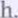 425, Nebude-li v Písemné výzvě uveden ąpůsob podání nabídky, má se za to, že nabídka se podává v listinné podobě.Nebude-li v Písemné výzvě uvedeno místo pro podání nabídky, má se za to, že místem podání nabídek je Ředitelství silnic a dálnic ČR, Správa Plzeň, Hřímalého 37, 301 OO Plzeň.Nebude-li v Písemné výzvě uvedena lhůta pro podání nabídky, má se za to, že se jedná o lhůtu, jejíž běh počíná dnem následujícím po dni odeslání Písemné výzvy zhotoviteli a končí IO. pracovní den v 11:00 hod.4.2.8. Smluvní strany se dohodly, že Písemná výzva se bude považovat za odeslanou okamžikem jejího odeslání (faxem, e-mailem, poštou či datovou schránkou) na kontaktní údaje a kontaktní osobě zhotovitele uvedeným v Rámcové smlouvě. Zhotovitel se zavazuje aktualizovat své kontaktní údaje a kontaktní osoby uvedené v Rámcové smlouvě tak, aby objednatel měl vždy k dispozici aktuální údaje. Zhotovitel se rovněž zavazuje udržovat v řádném provozu své prostředky e-mailové a faxové komunikace.4.29. Pro vyloučení pochybností se uvádí, že zhotovitel souhlasí s tím, že nese riziko spočívající v omezení času pro podání nabídky na plnění Dílčí veřejné zakázky, a to i včetně případného znemožnění podání nabídky, pokud dojde k pozdnímu příjmu či znemožnění příjmu Písemné výzvy na základě technických důvodů na straně zhotovitele nebo z důvodu, že zhotovitel řádně neinformoval objednatele o změnách svých kontaktních údajů nebo kontaktní osoby.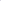 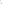 4210, Zhotovitel bude moci doručit objednateli svou nabídku. Při zpracování nabídky na plnění Dílčích veřejných zakázek nesmí zhotovitel uvést jednotkové ceny (tj. za I MJ) vyšší, než byly jednotkové ceny uvedené zhotovitelem v nabídce na uzavření Rámcové smlouvy (je však oprávněn nabídnout jednotkové ceny nižší). Taktéž nesmí použít jiné jednotkové ceny (tj. za i MJ), než které jsou uvedeny zhotovitelem v nabídce na uzavření Rámcové smlouvy.4.2.11. Každá podaná nabídka musí obsahovat minimálně:Číslo Písemné výzvy, na jejímž základě je podávána;Identifikaci objednatele;Identifikaci zhotovitele, který podává nabídku;Dokumenty stanovené v Písemné výzvě, včetně podepsaného návrhu Prováděcí smlouvy;Podpis zhotovitele.4212. Zhotovitel bere na vědomí a souhlasí, že vůči objednateli nemůže vynucovat uzavření jakékoli Prováděcí smlouvy ani požadovat zaplacení jakýchkoli plateb vyjma těch za skutečně objednané a realizované stavební práce na základě uzavřené Prováděcí smlouvy.4.3. Smluvní strany stanoví, že jednotlivé Prováděcí smlouvy se budou řídit podmínkami vymezenými touto Rámcovou smlouvou a Občanským zákoníkem. Pro účely interpretace bude priorita dokumentů podle následujícího pořadí:Prováděcí smlouvaNabídka na plnění Dílčí zakázkyRámcová smlouva, a to v rozsahu a pořadí dokumentů uvedeném v čl. 8.3 Rámcové smlouvy.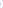 Článek 5.Doba a místo plnění5.1. Plnění poskytovaná na základě Prováděcích smluv bude zhotovitel realizovat v termínech sjednaných v Prováděcích smlouvách. Doba a podmínky předání a převzetí staveniště bude sjednána v Prováděcích smlouvách.5.2. Nebude-li v Prováděcí smlouvě sjednáno jiné místo předání písemných výstupů z plněni Prováděcí smlouvy, je místem předání písemných výstupů dle pokynu objednatele místo realizace stavebních prací nebo Ředitelství silnic a dálnic ČR, Správa Plzeň, Hřímalého 37, 301 OO Plzeň. Další či jiná místa plnění budou vždy sjednána v Prováděcí smlouvě, resp. stanovena pokynem objednatele.Článek 6. Cena6.1. Cena za realizované stavební práce bude vždy stanovena jako součet cen za skutečně realizované stavební práce, které se vypočítají jako součin skutečně poskytnutého rozsahu konkrétních stavebních prací a jednotkových cen těchto stavebních prací (cen za 1 W v Kč bez DPH). Objednatel bude oprávněn v rámci Písemné výzvy k předložení nabídky stanovit i maximální cenu za plnění poptávané v Dílčí veřejné zakázce.	6.2.	Cena za provedení Dílčí veřejné zakázky bude vždy uvedena v Prováděcí smlouvě.6.3. Objednatel bude zhotoviteli hradit cenu pouze za skutečně provedené a objednatelem odsouhlasené stavební práce (plnění).6.4. Jednotkové ceny předložené zhotoviteli v nabídce na uzavření Rámcové smlouvy (ceny za I MJ v Kč bez DPH) jsou cenami maximálně přípustnými, tj. zahrnují veškeré maximálně možné náklady spojené s plněním I MJ dle Rámcové smlouvy. Při zpracování nabídek pro potřeby uzavření Prováděcí smlouvy může zhotovitel uvést pouze ceny stejné nebo nižší, než tyto jednotkové ceny uvedené zhotovitelem v nabídce na uzavření Rámcové smlouvy. Zhotovitel tak není v souvislosti s plněním Rámcové smlouvy, resp. Prováděcích smluv, oprávněn účtovat a požadovat na objednateli úhradu jakýchkoliv jiných či dalších částek.Článek 7.Trvání Rámcové smlouvy7.1. Rámcová smlouva nabývá platnosti a účinnosti dnem jejího uzavření. Dnem uzavření Rámcové smlouvy je den označený datem u podpisů smluvních stran. Je-li takto označeno více dní, je dnem uzavření Rámcové smlouvy den z označených dnů nejpozdější.7.2. Rámcová smlouva se uzavírá na dobu určitou v délce trvání 3 let, která počíná běžet dnem uzavření Rámcové smlouvy.7.3. Rámcová smlouva může být zrušena dohodou smluvních stran v písemné formě, přičemž účinky zrušení Rámcové smlouvy nastanou k okamžiku stanovenému v takovéto dohodě. Nebude-li takovýto okamžik dohodou stanoven, pak tyto účinky nastanou ke dni uzavření takovéto dohody.7.4. Objednatel je oprávněn od Rámcové smlouvy a/nebo Prováděcí smlouvy odstoupit v případě závažného nebo opakovaného porušení smluvní nebo zákonné povinnosti zhotovitelem.7.5. Předčasné ukončení Rámcové smlouvy nemá vliv na platnost a účinnost dosud nesplněných Prováděcích smluv (a to i Prováděcích smluv uzavřených v průběhu výpovědní lhůty), Práva a povinnosti z takto uzavřených Prováděcích smluv se budou i nadále řídit Rámcovou smlouvou a jejími přílohami. Tím není dotčeno oprávnění objednatele předčasně ukončit kteroukoliv Prováděcí smlouvu, pakliže pro to budou dány podmínky.	Článek 8.Závěrečná ustanovení8.1. Právní vztahy vzniklé na základě Rámcové smlouvy se řídí zákonem a jednotlivé Prováděcí smlouvy se řídí Občanským zákoníkem.8.2. Rámcová smlouva je vyhotovena ve 4 stejnopisech, z nichž 2 obdrží objednatel a 2 obdrží zhotovitel.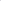 8.3. Následující dokumenty tvoří součást obsahu Rámcové smlouvy a jako její součást budou čteny a vykládány v tomto pořadí:Rámcová smlouvaDopis nabídky a Zvláštní příloha k nabídce zhotoviteleVzor Prováděcí smlouvyTechnické podmínky (díl 4 zadávací dokumentace)Zadání části prací (vyplněný formulář 4.4.4 dle dílu 2, části 4 zadávací dokumentace)Údaje o seskupeni osob podávajících nabídku společně (vyplněný formulář 4.4.5 dle dílu 2, části 4 zadávací dokumentace)8.4. Objednatel a zhotovitel prohlašují, že Rámcovou smlouvu uzavírají svobodně a vážně, že považují obsah Rámcové smlouvy za určitý a srozumitelný a že jsou jim známy všechny skutečnosti, jež jsou pro uzavření Rámcové smlouvy rozhodující, na důkaz čehož připojují níže své podpisy.	Přílohy:	Součásti Rámcové smlouvy jsou přílohy číslo:I. Dopis nabídky a Zvláštní příloha k nabídce zhotoviteleVzor Prováděcí smlouvyTechnické podmínky 	- Bližší popis Prací a technická specifikace předmětu VZ- Mapové podklady pro okres KT- Orientační specifikace komunikací pro okres KTZadání části prací (vyplněný formulář 4.4.4 dle dílu 2, části 4 zadávací dokumentace)Údaje o seskupení osob podávajících nabídku společně (vyplněný formulář 4.4.5 dle dílu2, části 4 zadávací dokumentace)Datum: 14.9.2016Formulář pro stanovení nabídkové cenyPočet měrných jednotek je orientační a bude upřesněn podle skutečného rozsahu Výsprav. Všechny ostatní náklady (doprava, DIO, oprava VDZ, zálivky, zkoušky atd.) budou zahrnuty v ceně výše uvedené položky.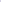 Požadované technologie opravy:Technologie č.lodfrézováni porušených živičných vrstev v tl. 5 cmzaříznuti příčných pracovních spár vč. odbouráníočištění povrchuprovedení spojovacího postřiku 0,5kg/m2pokládka ACO 11+ v tl. 5 cmzalitf spáry modifikovanou zálivkou s prořezem, popř. obnova VDZ barvouTechnologie č.2odfrézování porušených živičných vrstev v tl. 5 cm a 9 cm s vytvořením zárnku (odskok 15cm) - zaříznutí příčných pracovních spár vč. odbourání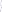 -očištění povrchuprovedení spojovacího postřiku 0,5 kg/rn2pokládka ACL 22+ v t). 9 cmprovedeni spojovacího postřiku 0,3 kg/m2pokládka ACO 11+ v tl. 5 cm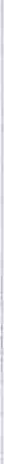 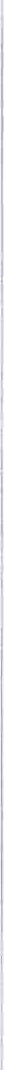 zaliti spáry modifikovanou zálivkou s prořezem, popr. obnova VDZ barvouZáruční doba: 36 měsíců od protokolárního předáníV Klatovech dne 10.5.2016	Silnice Klatovy a.s.Vídeňská 190, 33901 Klatovy zapsáno v OR - Krajský soud Plzeň  oddíl B, vložka 221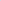 	(Č: 45357307 DIC: CZ45357307		DOPIS NABÍDKY		4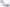 NÁZEV ZAKÁZKY: Lokální výspravy v okrese KTPRO: Ředitelství silnic a dálnic České republiky, Na Pankráci 546/56, Praha 4Řádně jsme se seznámili se zněním zadávacích podmínek veřejné zakázky „Lokální výspravy v okrese KT”, včetně podmínek Rámcové smlouvy na provádění prací a jejích příloh, dalších souvisejících dokumentů, připojené Zvláštní přílohy k nabídce. Potvrzujeme, že jsme při zpracování této nabídky zohlednili dodatečné informace č. (Netýká se — dodatečné informace nejsoul až INetýká se — dodatečné informace nejsouÍ, vydané zadavatelem v souladu s čl. 9. dílu 2 části I zadávací dokumentace, z nichž dodatečné informace č. Netýká se — dodatečné informace mající charakter změny zadávací dokumentace nejsoud mají charakter změny zadávací dokumentace ve smyslu čl. IO dílu 2 části I zadávací dokumentace.Tímto nabízíme provádění prací v souladu s touto nabídkou za následující cenu:Součástí této nabídky je oceněný soupis prací obsahující jednotkové ceny za provádění jednotlivých prací dodavatelem v Kč bez DPH. Výslovně tímto potvrzujeme a uznáváme, že tyto jednotkové ceny jsou závazné po celou dobu trvání Rámcové smlouvy a pro všechny stavební práce prováděné na základě Prováděcích smluv. Změny jednotkových cen jsou možné pouze za podmínek výslovně stanovených v Rámcové smlouvě. 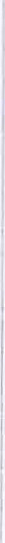 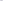 Souhlasíme s tím, že tato nabídka bude v souladu se zákonem č. 137/2006 Sb., o veřejných zakázkách, v platném znění (dále jen „zákon”), platit po celou dobu běhu zadávací lhůty a že pro nás zůstane závazná a může být přijata na základě Prováděcí smlouvy kdykoli v průběhu této lhůty. Potvrzujeme, že Zvláštní příloha k nabídce tvoří součást tohoto dopisu nabídky.Potvrzujeme, že následující dokumenty tvoří součást Rámcové smlouvy:Dopis nabídky a Zvláštní příloha k nabídceVzor Prováděcí smlouvyBližší popis Prací a technická specifikace předmětu VZMapové podklady pro oblast, pro kterou je smlouva uzavřenaOrientační specifikace vybraných komunikací pro oblast, pro kterou je smlouva uzavřenaOceněný Soupis pracíZadání části prací (vyplněný formulář 4.4.4 dle dílu 2, části 4 zadávací dokumentace) všech zhotovitelů, kteří jsou smluvní stranou Rámcové smlouvyPokud a dokud nebude uzavřena Rámcová smlouva dle vzorového znění uvedeného v dílu 3 zadávací dokumentace, nebude tato nabídka ani na základě oznámení o výběru nejvhodnější nabídky (Dopisu o přijetí nabídky) představovat řádně uzavřenou a závaznou Rámcovou smlouvu. Pojmy uvedené v tomto odstavci s velkými počátečními písmeny mají stejný význam, jako je jim připisován zadávacími podmínkami shora uvedené veřejné zakázky.Bude-li naše nabídka přijata, budeme moci jako účastník Rámcové smlouvy se zadavatelem průběžně uzavírat Prováděcí smlouvy a začneme s realizací stavebních prací vždy v termínu sjednaném pro jejich zahájení příslušnou Prováděcí smlouvou a dokončíme je v souladu s Prováděcí smlouvou ve lhůtě pro dokončeni příslušných stavebních prací.Uznáváme, že proces případného přijetí naší nabídky se řídí zákonem a zadávacími podmínkami shora uvedené veřejné zakázky. Uznáváme rovněž, že zadavatel má právo odstoupit od Rámcové smlouvy v případě, že jsme uvedli v nabídce informace nebo doklady, které neodpovídají skutečnosti a měly nebo mohly mít v výsledek zadávacího řízení.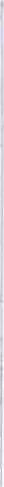 Silnice Klatovy a.s.Adresa: Vídeňská 190/1, 339 01 KlatovyDatum 10.05.2016ZVLÁŠTNÍ PŘÍLOHA K NABÍDCENázev zakázky: Lokální výspravy v okrese KTJsou nám známy zadávací podmínky stanovené zadávací dokumentací veřejné zakázky „Lokální výspravy v okrese KT” jakož i následky jejich nedodržení. Za účelem jejich trvalého dodržování v průběhu realizace zakázky se zavazujeme, že se budeme řídit následujícími pravidly:l) Uznáváme a souhlasíme s tím, že v případech, kdy uchazeč nebude plnit veřejnou zakázku podle Prováděcí smlouvy vlastními kapacitami, je zadavatel oprávněn ke schvalování subdodavatelských smluv, u nichž objem uvažované subdodávky překročí IO % z objemu veřejné zakázky podle Prováděcí smlouvy, v případech, kdy příslušný subdodavatel nebyl uveden již v nabídce na plnění veřejné zakázky (dle vzoru uvedeného ve formuláři č. 4.4.4 dílu 2, části 4 zadávací dokumentace), jíž je tato Zvláštní příloha k nabídce součástí. Zavazujeme se takové smlouvy zadavateli předložit v přiměřené lhůtě před jejich zamýšleným uzavřením a uznáváme, že až do jejich schválení zadavatelem nejsme oprávněni takovou smlouvu uzavřít. Dále uznáváme, že nejsme oprávněni v souvislosti s případným prodlením zadavatele se schválením takové smlouvy vznášet jakékoliv nároky. Uznáváme, že na schválení zde popsaných subdodavatelských smluv ze strany zadavatele nemáme právní nárok.Bereme na vědomí a potvrzujeme, že námi zvolení subdodavatelé uvedení v nabídce na plnění veřejné zakázky, jíž je tato Zvláštní příloha k nabídce součástí, a jejich procentuální podíl na pracích vykonaných při realizaci stavby, se nebudou měnit bez výslovného písemného souhlasu zadavatele udělovaného na naši žádost pro každý konkrétní případ takovéto změny. Bereme na vědomí, že zadavatel je oprávněn udělení takového souhlasu odepřít, a to i bez uvedení důvodů.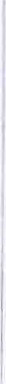 Oznámíme zadavateli uzavření všech ostatních subdodavatelských smluv, a to formou seznamu s uvedením identifikace subjektu, kterému byla subdodávka zadána, stručné specifikace zadaných prací a ceny, přičemž nebudeme v takto uzavíraných smlouvách akceptovat ustanovení, které by nám bránilo zadavateli takovýto okruh informací oznámit.Z důvodů kontroly našich závazků zajistíme, že se na realizaci stavebních prací nebudou podílet jiné kapacity, než naše kapacity vlastní a kapacity našich subdodavatelů a v případě, že se takovýto případ vyskytne, neprodleně předložíme doklady osvětlující případně zjištěný pohyb cizích kapacit na staveništi. Dále předložíme zadavateli vždy do 10. dne každého kalendářního měsíce úplný seznam osob (dodavatelů a subdodavatelů), jejichž kapacity se v průběhu minulého kalendářního měsíce vyskytovaly na staveništi.V případě, že zadavatel při provádění kontroly plnění zakázky, z námi předložených dokladů nebo jiným způsobem zjistí, používáme při realizaci zakázky subdodavatele, který nebyl zadavatelem schválen nebo zadavateli oznámen dle výše uvedených ustanovení, zavazujeme se zaplatit za každé takové neoprávněné použití subdodavatele smluvní pokutu ve výši 100 000 Kč (slovy: jednostotisíc korun českých). Souhlasíme, aby bylo zaplacení této smluvní pokuty provedeno formou zápočtu proti jednotlivým dílčím platbám. Ostatní ustanovení o smluvních pokutách nejsou tímto našim závazkem dotčena.Nejpozději do 28. února následujícího kalendářního roku předložíme zadavateli seznam subdodavatelů, ve kterém uvedeme subdodavatele, jimž jsme za plnění subdodávky uhradili více než IO % a) z celkové ceny každé Prováděcí smlouvy, uzavřené na základě Rámcové smlouvy, uhrazené zadavatelem v jednom kalendářním roce pokud je Rámcová smlouva uzavřena dobu delší než I rok. Seznam bude zpracovaný na formuláři tvořícím přílohu č. 1 této Zvláštní přílohy k nabídce. Bude-li mít subdodavatel formu akciové společnosti, bude přílohou seznamu i seznam vlastníků akcií, jejichž souhrnná jmenovitá hodnota přesahuje I O % základního kapitálu subdodavatele, vyhotovený ve lhůtě 90 dnů před dnem předložení seznamu subdodavatelů. Zajistíme, aby smlouvy se subdodavateli stanovily povinnost subdodavatele poskytnout seznam vlastníků akcií, jejichž souhrnná jmenovitá hodnota přesahuje IO % základního kapitálu, v uvedené lhůtě na naši žádost.Současně se zavazujeme, že v průběhu realizace budeme dodržovat veškeré smluvní a technické podmínky dané díly 3 a 4 zadávací dokumentace.V Klatovech  10.5.2016PŘÍLOHA 1ZVLÁŠTNÍ PŘÍLOHY K NABÍDCE SEZNAM SUBDODAVATELŮSpolečnost Silnice Klatovy a.s., se sídlem: Vídeňská 190/1, 339 Ol Klatovy, lč: 45357307 zapsaná v obchodním rejstříku vedeném Krajským soudem v Plzni, oddíl B, vložka 221 ,jakožto dodavatel veřejné zakázky na stavební práce „Lokální výspravy v okrese KT”, ev. Č. dle Věstníku veřejných zakázek 633513 (dále jen dodavatel”),v souladu s požadavky 147a odst. I a 4 a 89 odst. 12 zákona č. 137/2006 Sb., o veřejných zakázkách, v platném znění, níže předkládá seznam subdodavatelů, jimž za plnění subdodávky uhradil více než 10% z celkové ceny každé Prováděcí smlouvy; uzavřené na základě výše uvedené Rámcové smlouvy, uhrazené zadavatelem v jednom kalendářním roce, pokud je Rámcová smlouva uzavřena dobu delší než I rok.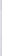 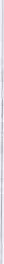 Alternativadný se subdodavatelů nemá formu akciové společtiIternaáé"i odavatel předkládá ve vztahů 'k výéé uvedeným subdodavatelům, kteří májí formu olečnosti, seznam vlastníků akciVfrjichž souhrnná jmenovitá hodnota vřesahu adníhoka itálu subdodavatele:fBližší popis Služeb a technická specifikace předmětu Veřejné zakázky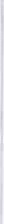 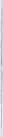 Název veřejné zakázky: Lokální výspravy v okrese KTČíslo veřejné zakázky: 06EU-002635	03/2016	OBSAH:1. LEGISLATIVNÍ RÁMEC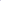 2. SEZNAM VNITRORESORTNÍCH PŘEDPISŮ3. VÝSPRAVY VÝTLUKŮ ASFALTOVOU SMÉSÍZA HORKA3.1 SPECIFIKACE 3.2 TERMÍNY A LHŮTY 3.3 ROZSAH A MÍSTO PLNĚNÍ 3.4 POPIS POLOŽKY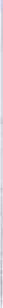 4. TECHNICKÁ SPECIFIKACE MECHANIZMŮ4.I POŽADAVKY NA TECHNICKÉ VYBAVENÍ5. DOKLADY K PŘEDLOŽENÍ 6. DOPLŇUJÍCÍ POŽADAVKYLEGISLATIVNÍ RÁMECLegislativní rámec pro tuto veřejnou zakázku je dán zákonem č. 13/1997 Sb., o pozemních komunikacích, v platném znění (dále v této příloze jen „Zákon") a vyhláškou Ministerstva dopravy ČR Č. 104/1997 Sb., kterou se provádí zákon o pozemních komunikacích, v platném znění (dále v této příloze jen „Vyhláška"). Pojmy používané v rámci této veřejné zakázky mají význam stanovený v Zákoně a Vyhlášce.SEZNAM VNITROREZORTNÍCH PŘEDPISŮPoskytovatel je povinen při práci dodržovat příslušné vnitrorezortní předpisy a normy vydané Ministerstvem dopravy ČR, případně Ředitelstvím silnic a dálnic ČR, dle následujícího seznamu:Technické podmínky MD ČR, které jsou uvedeny na portálu politiky jakosti pozemních komunikací www.pipk.czVzorové listy, které jsou uvedeny na portálu politiky jakosti pozemních komunikací www.pjpk.czPodnikové standardy ŘSD ČR, tzv. PPK (Požadavky na provedení a kvalitu), které jsou uvedeny na stránkách www.rsd.cz v sekci Technické předpisy.Výkresy opakovaných řešení, které jsou uvedeny na stránkách ŘSD ČR www.rsd.cz v sekci Technické předpisyTechnické podklady pro zajištění údržby silnic, které jsou uvedeny na stránkách www.rsd.cz v sekci Technické předpisyPříkaz ředitele pú Č. I/2009 + jeho doplňky v platném znění (Označování pracovních míst na dálnicíCh, rychlostních silnicích a ostatních směrově rozdělených silnicích I. třídy), který je uveden na stránkách ŘSD ČR www.rsd.cz v sekci Technické předpisySměrnice generálního ředitele č, 4/2007 v platném znění (Pravidla bezpečnosti práce na dálnicích a silnicích), která je uvedena na stránkách ŘSD ČR www.rsd.cz v sekci Technické předpisyPříkaz generálního ředitele č. 23/2014 v platném znění (Zavedení typových technologických postupů při práci na komunikaci za provozu — provozních směrnic), který je uveden na stránkách ŘSD ČR www.rsd.cz v sekci Technické předpisyVýspravy výtluků asfaltovou směsí za horkaSpecifikaceVýspravami výtluků asfaltovou směsí za horka (dále jen „výspravy”) se rozumí obnova obrusné popřípadě i ložné asfaltové vrstvy, která vykazuje poruchy typu výtluk, trhliny nebo nerovnost a ohrožuje tak bezpečnost silničního provozu.Zhotovitel je povinen vést stavební deník v souvislosti s plněním zakázky a dle pokynů Objednatele předávat informace o prováděných činnostech.Všechny práce budou prováděny v souladu s platnými TP, VKP a ČSN. Veškeré denní výkony související s touto zakázkou budou zapisovány do stavebního deníku. Termíny a lhůtyPráce budou zahájeny dle potřeby Objednatele na základě písemné výzvy odpovědného pracovníkaObjednatele listinnou nebo elektronickou formou v souladu s uzavřenou Smlouvou.Předpoklad termínů provedení výsprav asfaltovou směsí za horka:V Období příznivých klimatických podmínek — tj. duben - říjenTermín ukončení prací je nejzazšírm termínem. Pokud si nepředvídané klimatické podmínky nevyžádají změnu tohoto termínu.Rozsah a místo plnění:Lokální výspravy u silnic I. třídy na území okresu Klatovy.Konkrétní rozsah bude vždy upřesněn v rámci písemné výzvy k poskytnutí plnění.Objednatel může změnit předpokládaný rozsah zakázky například z důvodu stavu komunikací v jednotlivých letech plnění zakázky, které ovlivní předpokládaný rozsah prací nebo z důvodu změn rozsahu silniční sítě silnic I. třídy na území okresu Klatovy.Popis položkyPopis položky je uveden v následující tabulce.Tabulka Č.: 1Všechny ostatní náklady (doprava, DIO, oprava VDZ, zálivky, zkoušky atd.) jsou zahrnuty v jednotkových cenách výše uvedených položek a jsou konečné.Veškeré práce na komunikaci budou prováděny za kompletního zabezpečení DIO a v souladu se „Stanovením přechodné úpravy provozu” Kú odboru dopravy a SH, které si je povinen Zhotovitel zajistit v dostatečném časovém předstihu. Dále je nutné dodržovat všechny předpisy a vyhlášky související s BOZP, PO, bezpečností silničního provozu a ochranou Životního prostředí na dotčených silnicích l. třídy.TECHNICKÁ SPECIFIKACE MECHANIZMŮPožadavky na technické vybavení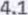 1 kus vibračního válce hmotnosti min. tI kus silničního válce nad 3,5 t1 kus frézy, s minimální šíři účinné plochy 0,5 m as minimální účinností do hloubky 10 cmI kus frézy, s minimální šíři účinné plochy 2 m a minimální účinnosti do hloubky IO cm2 kusy finišerů (jeden z nich chodníkový) pro možnost pokládky od šířky 1,3 m do 5,25 mDoklady k předložení	Pro provádění výsprav předkládá dodavatel následující dokumenty: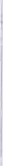 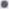 		CE štítky na použité asfaltové směsi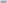 Certifikát výrobku (zálivka, spojovací postřik, VDZ)Doplňující požadavky6.I způsob prováděni stavebních prací a hodnoceni jakostiStavební práce a hodnocení jakosti bude prováděno dle příslušných ČSN, TP a TKP (zejména TKP kapitola 7 příloha č.2). Oproti TKP kapitola 7.P.2.6 požadujeme zpřísněni největší přípustné nerovnosti z 8 na 5 mm (měřeno 2 m lati příčné a 4 m lati podélné podle ČSN 73 6175).kontrolní zkouškyProkazuje se rovnost, míra zhutnění a mezerovitost vrstvy (nedestruktivně). v četnosti cca IO výsprav na jeden rok určených objednatelem.R-materiálVzhledem k dopravnímu zatížení silnic I. třídy a s tim souvisejícím zvýšeným nárokům na kvalitu použitých materiálů požadujeme, aby veškeré asfaltové směsi použité na stavbě neobsahovaly Rmateriál (asfaltovou smés znovuzískanou odfrézováním asfaltových vrstev nebo drcením desek vybouraných z asfaltových vozovek nebo velkých kusů asfaltové směsi a asfaltové směsi z neshodné nebo nadbytečné výroby).personální obsazení a vedení stavebního deníku	Zhotovitel zaměstnává pro obsluhu všech strojů a zařízeni zkušené a odpovědné pracovníky. při prováděni prací musí být na stavbě přítomen pověřený zástupce zhotovitele, který kontroluje zejména hloubku frézování, vyčištění podkladu, teplotu asfaltové směsi, aplikaci spojovacího postřiku a rovnost výsprav. Dále vede stavebni deník (určený výhradně pro tuto zakázku), kde zaznamenává čas příjezdu vozů s asfaltovou směsí, průběžnou teplotu směsi a čísla výsprav, které se daný den prováděly.návaznost prací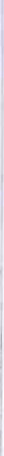 Doporučuje se odstranit směs z porušených míst koncem směny jen v takovém rozsahu, aby byl zhotovitel schopen je dále ošetřit a zaplnit novou asfaltovou směsí do konce pracovní směny. Nesplnéní této podmínky je možné pokud byla předem sjednána dopravni opatřeni (podle TP 66) pro tento případ a pokud byla tato opatřeni důsledně provedena.pokládka finišeremPokládce finišerem je nutno dát přednost před ručni pokládkou všude, kde je to možné,opravy výspravou přerušeného VDZZhotovitel je povinen opravit výspravou přerušené vodorovného značení barvou.FORMULŃŘ 4.4.4 ZADÁNÍ ČÁSTI PRACÍ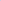 Společnost Silnice Klatovy a.s., se sídlem: Vídeňská 190/1, 339 OI Klatovy, lč: 45357307 zapsaná v obchodním rejstříku vedeném Krąjským soudem v Plzni, oddíl B, vložka 221,jakožto uchazeč v zadávacím řízení na veřejnou zakázku na stavební práce „Lokální výspravy v okrese KT”, ev. č. dle Věstníku veřejných zakázek 633513 (dále jen „ygJ1ązeš”), tímto uvádí, že při realizaci stavby, která je předmětem této zakázky, bude:realizovat minimálně níže uvedené části díla vlastními kapacitami, přičemž za vlastní kapacity se považují (a) osoby v pracovním nebo obdobném poměru k osobě uchazeče, nebo osoby uchazečem ovládané nebo osoby uchazeče ovládající nebo osoby ovládané společně s uchazečem stejnou osobou a dále (b) stroje a strojní vybavení (i) ve vlastnictví osoby uchazeče nebo osob uchazečem ovládaných nebo osob uchazeče ovládajících nebo osob ovládaných společně s uchazečem stejnou osobou nebo (ii) v takové právní dispozici shora uvedených osob, která umožňuje jejich využití pro stavbu, jež je předmětem této zakázky:  pokládka živičných vrstev (včetně hutnění)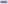 V souladu s příslušnými ustanoveními nabídky specifikuje uchazeč v níže uvedené tabulce rozsah prací, které v souladu se Smlouvou zamýšlí zadat subdodavatelům: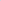 Shora uvedení subdodavatelé se uchazeči zavázali ke spolupráci a provedení stanoveného rozsahu prací.Uchazeč bere na vědomí a potvrzuje, že jím zvolení subdodavatelé a jejich procentuální podíl na provádění prací se nebudou měnit bez výslovného písemného souhlasu zadavatele udělovaného na žádost uchazeče pro každý konkrétní připad takovéto změny. Uchazeč bere na vědomí, že zadavatel je oprávněn udělení takovéh souhlasu odepřít, ato i bez uvedení důvodů. Silnice Klatovy a.s.V Klatovech dne 10.05.2016Vídeňská i 90, 339 Gi Klatovy zapsána OR - Krajský soud PlzeňFORMULÁŘ 4.4.5 ÚDAJE O SESKUPENÍ OSOB PODÁVAJÍCÍCH NABÍDKU SPOLEČNĚNetýká se — uchazeč podává nabídku samostatněObchodní firma vedoucího účastníka:Sídlo vedoucího účastníka:IČ DIČZápis v obchodním rejstříku: Telefon / Fax fl / 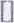 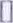 Zastoupení vedoucího účastníka v České republice (v případě zahraničního vedoucího účastníka, který nepodniká v České republice prostřednictvím své organizační složky): 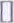 Sídlo zastoupení vedoucího účastníka v České republice: Telefon / Fax /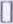 Obchodní firmy ostatních osob podávajících společnou nabídkuNázev seskupení, pod kterým účastníci podávají společnou nabídku: LISmlouva výslovně uvádějící, že všichni účastníci, kteří podali společně nabídku, budou vůči zadavateli a třetím osobám z jakýchkoliv právních vztahů vzniklých souvislosti s veřejnou zakázkou, která je předmětem tohoto zadávacího řízení, zavázáni společně a nerozdílně („Smlouva”)i) Datum uzavření: ii) Místo: 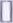 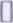 iii) Příloha — SmlouvaPředpokládaný podíl jednotlivých účastníků, kteří podali společnou nabídku, na realizaci zakázky (v O/o) s uvedením druhu prací, které budou provedeny každým z nich LJV Klatovech dne 10.05.2016kód položkynázev položkyTJpředpokládaný počet TJ/roknabídková jednotková cenanabídková cena za 12 měsíců2211 Vysprávky výtluků asfaltovou směsí za horka technol ii 1 nebo 288024902 191 200,00Nabídková cena za 12 měsíců Kč bez DPHNabídková cena za 12 měsíců Kč bez DPHNabídková cena za 12 měsíců Kč bez DPH2 191 200,002 191 200,00DPH KčDPH KčDPH Kč460 152,00460 152,00Nabídková cena za 12 měsíců Kč včetně DPHNabídková cena za 12 měsíců Kč včetně DPHNabídková cena za 12 měsíců Kč včetně DPH2 651 352 oo2 651 352 ooNabídková cena za 3 roNabídková cena za 3 roKč bez DPH6 573 600,006 573 600,00DPH KčDPH Kč1 380 456,001 380 456,00Nabídková cena za 3 roNabídková cena za 3 roKč včetně DPH7 954 056,oo7 954 056,ooNabídková cena prací v Kč bez DPHDPH v KčCelková nabídková cena v KČ včetně DPHLokální výspravy v okrese KT6 573 600,00 Kč(b)1 380 456,00 Kč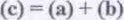 7 954 056,OO KčObchodní firma nebo název nebo jméno a příjmení subdodavateleObchodní firma nebo název nebo jméno a příjmení subdodavateleObchodní firma nebo název nebo jméno a příjmení subdodavateleObchodní firma nebo název nebo jméno a příjmení subdodavateleIC (pokud bylo přiděleno) a sídlo nebo místo podnikání subdodavateleIC (pokud bylo přiděleno) a sídlo nebo místo podnikání subdodavateleIC (pokud bylo přiděleno) a sídlo nebo místo podnikání subdodavateledaj v O/o, kolik bylo subdodavateli uhrazeno za lnění subdodávkyCl ové ceny každéi rovádčeí smlouvy „Gzavřcné na základě Výše uvedené RámcoSmlouvy, uhrazené!kadavatelem v jednomJcalendářním rocedaj v O/o, kolik bylo subdodavateli uhrazeno za lnění subdodávkyCl ové ceny každéi rovádčeí smlouvy „Gzavřcné na základě Výše uvedené RámcoSmlouvy, uhrazené!kadavatelem v jednomJcalendářním rocedaj v O/o, kolik bylo subdodavateli uhrazeno za lnění subdodávkyCl ové ceny každéi rovádčeí smlouvy „Gzavřcné na základě Výše uvedené RámcoSmlouvy, uhrazené!kadavatelem v jednomJcalendářním roceude dolněnoude do lněnoude do lněnoude dolněnoude do lněnoude do lněnoude dolněnoude do lněnoude do lněno„ude dolpěnude- do lněnoude d ěnakciov je _ L 0č.pol. Název položkyMJ Popis položkyPopis položkyPopis položky2211vysprávky výtluků asfaltovou směsí za horka technologií I nebo 2Technologie č.lodfrézováni porušených živičných vrstev v tl- 5 cmzařiznuti příčných pracovních spár vč. odbourání - Očištěni povrchuprovedení spojovacího postřiku 0,5kg/m2pokládka ACO 11+ v tl. 5 cmzalití spáry modifikovanou zálivkou s prořezempřípadná obnova VDZ barvouTechnologie č.2odfrézováni porušených živičných vrstev v tl. 5 cm a 9 cm s vytvořením zámku (odskok 15cm)zaříznuti příčných pracovnich spár vč. odbourání -očištění povrchuprovedení spojovacího postřiku 0,5 kg/m2pokládka ACL 22+ v ti. 9 cmprovedeni spojovacího postřiku 0,3 kg/m2pokládka ACO 11+ v ti. 5 cmzalití spáry modifikovanou zálivkou s prořezem, ří adná obnova VDZ barvouTechnologie č.lodfrézováni porušených živičných vrstev v tl- 5 cmzařiznuti příčných pracovních spár vč. odbourání - Očištěni povrchuprovedení spojovacího postřiku 0,5kg/m2pokládka ACO 11+ v tl. 5 cmzalití spáry modifikovanou zálivkou s prořezempřípadná obnova VDZ barvouTechnologie č.2odfrézováni porušených živičných vrstev v tl. 5 cm a 9 cm s vytvořením zámku (odskok 15cm)zaříznuti příčných pracovnich spár vč. odbourání -očištění povrchuprovedení spojovacího postřiku 0,5 kg/m2pokládka ACL 22+ v ti. 9 cmprovedeni spojovacího postřiku 0,3 kg/m2pokládka ACO 11+ v ti. 5 cmzalití spáry modifikovanou zálivkou s prořezem, ří adná obnova VDZ barvouTechnologie č.lodfrézováni porušených živičných vrstev v tl- 5 cmzařiznuti příčných pracovních spár vč. odbourání - Očištěni povrchuprovedení spojovacího postřiku 0,5kg/m2pokládka ACO 11+ v tl. 5 cmzalití spáry modifikovanou zálivkou s prořezempřípadná obnova VDZ barvouTechnologie č.2odfrézováni porušených živičných vrstev v tl. 5 cm a 9 cm s vytvořením zámku (odskok 15cm)zaříznuti příčných pracovnich spár vč. odbourání -očištění povrchuprovedení spojovacího postřiku 0,5 kg/m2pokládka ACL 22+ v ti. 9 cmprovedeni spojovacího postřiku 0,3 kg/m2pokládka ACO 11+ v ti. 5 cmzalití spáry modifikovanou zálivkou s prořezem, ří adná obnova VDZ barvouZáruční doba 36 měsíců od dílčího protokolárního předáníZáruční doba 36 měsíců od dílčího protokolárního předáníZáruční doba 36 měsíců od dílčího protokolárního předáníZáruční doba 36 měsíců od dílčího protokolárního předáníZáruční doba 36 měsíců od dílčího protokolárního předáníPráce zadávané subdodavateliObchodní firma a sídlo subdodavatele% hodnoty poddodávky z ři'atécenyZkušenosti z obdobných staveb(uvést detail )ODFREZOVPORUŠENÝCH ŽIVIC.VRSTEVLOKÁLW?SPRAV silniční frézou s min. Šíti účinné plochy 2 m aS účinnosti do hloubky IOČNES dopravní stavby, a.s.,Sídlo: Milady Horákové 2764, 272 01Kladno — Kročehlavycca 13,0 %Viz přílohaOBNOVA VDZ barvouSAFEROAD Czech Republic s.r.o., Sídlo: Plzeňská 666, 330 21 Líněcca 8,7 %Viz přílohaCELKEMCELKEMcca 21 7 0/0